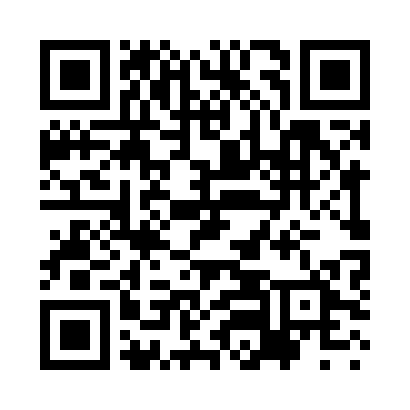 Prayer times for Charata, ArgentinaWed 1 May 2024 - Fri 31 May 2024High Latitude Method: NonePrayer Calculation Method: Muslim World LeagueAsar Calculation Method: ShafiPrayer times provided by https://www.salahtimes.comDateDayFajrSunriseDhuhrAsrMaghribIsha1Wed6:117:301:024:106:337:482Thu6:117:311:024:106:327:473Fri6:127:311:024:096:317:464Sat6:127:321:014:096:317:465Sun6:137:321:014:086:307:456Mon6:137:331:014:076:297:457Tue6:147:341:014:076:297:448Wed6:147:341:014:066:287:439Thu6:157:351:014:066:277:4310Fri6:157:351:014:056:277:4211Sat6:157:361:014:056:267:4212Sun6:167:361:014:056:267:4113Mon6:167:371:014:046:257:4114Tue6:177:371:014:046:257:4115Wed6:177:381:014:036:247:4016Thu6:187:391:014:036:247:4017Fri6:187:391:014:036:237:3918Sat6:197:401:014:026:237:3919Sun6:197:401:014:026:227:3920Mon6:197:411:014:016:227:3821Tue6:207:411:014:016:217:3822Wed6:207:421:014:016:217:3823Thu6:217:421:024:016:217:3824Fri6:217:431:024:006:207:3725Sat6:227:431:024:006:207:3726Sun6:227:441:024:006:207:3727Mon6:227:441:024:006:197:3728Tue6:237:451:024:006:197:3729Wed6:237:451:023:596:197:3630Thu6:247:461:023:596:197:3631Fri6:247:461:033:596:197:36